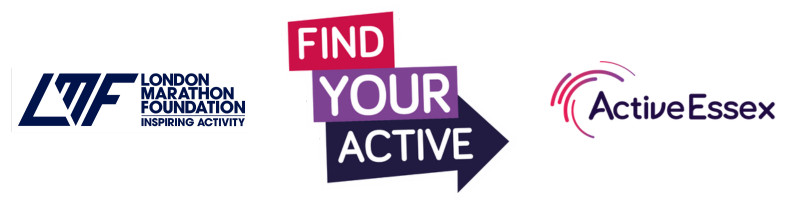 Find Your Active Fund Application Form*Required*What is the name of your project?Please provide the name of your project. Your name and your organisation's name are asked for at the end of the form.*Please describe your project:We would like to know about what your project is hoping to achieve, how you’ve identified the need, how you will engage people and get them active. Write between 200 - 500 words. *What sport or physical activity will your project offer?*Which priority groups will benefit from your project?Please select all that apply*Of those selected above, which group will at least 75% of your participants fall into?Please select only one groupIf you selected “Children and young people” in the previous question, please describe how your project will develop children and young people’s positive attitudes towards physical activity and sport. Describe how your project will develop their enjoyment, confidence, competence, understanding and knowledge of sport and physical activity.*Within your priority groups, please explain how you will make your project accessible to different characteristics (consider disability, gender, age, ethnicity, sexuality, faith and income level in your answer). For example: you might be targeting women but how will you ensure disabled women can access your project*In total, how many people will your project engage?If you do not know the exact number, please provide an estimate.*In which local authority will you deliver your project?If you will deliver your project across more than one local authority or Essex-wide, please select the final option. What type of setting will your project be delivered in?Please select one option*Please provide the address of where your project will take place:If you will deliver your project across many locations, please provide the address of your main delivery location. *Please provide the postcode of where your project will take place:If your project will deliver across many locations, please provide the postcode of your main delivery location. Please format postcodes in BLOCK CAPITALS with a space between the two parts of the postcode. Example: CO1 1TJ*When will your project start? Provide date as dd/mm/yyyy*When will your project end?Provide date as dd/mm/yyyyHow often and when will your project take place?Example: once a week on a Wednesday between 7 - 9pm*How much money are you requesting for your project from the Find Your Active Fund?We hope to receive applications that range between £500 and £3,000. *Please give a breakdown of how you will spend the moneyPlease provide an itemised breakdown of the total cost Example: Staff Costs @ hours x  per hour = £ totalIs there any additional support that you may need from Active Essex?Examples: marketing, reaching new audience*Active Essex must uphold standards to ensure we are working with safe, inclusive and reputable organisations and activities. Please click on the link below to watch our video about operating standards for funding before submitting your application. https://www.activeessex.org/delivering-sport/clubs-coaches/funding-awards-standard-operating-conditions/Please place a yes in one option below. *Name of Organisation:*Type of Organisation:Please tick one optionIf you selected, “Registered Charity” as type of organisation:Please provide your registered charity number:If you selected the following types of organisations:Companies limited by shares (for profit)Social enterpriseCommunity Interest CompanyNon-for-profit company limited by guarantee, without share capital and without persons of significant controlPlease provide your registered company number:For all types of organisations except “Sole Trader” and “Formally constituted club, association or trust”, can you confirm you have a bank account in the same name as the applying organisation:If you selected, “Formally constituted club, association or trust” as type of organisation: Please could you find and send a copy of your constitution or articles of association.Can you confirm you have a bank account in the same name as the applying organisationCan you confirm that the bank account has more than one signatoryIf you selected, “Sole Trader” as the type of organisation:Do you have a have a separate bank account for your business as a sole trader? Please select an option.Are you registered with HMRC for Self-Assessment? Please select an option.If you selected “Yes” to the question above, please provide your tax registration number:*Contact Name:*Contact Number:*Contact Email:Thank you for filling out our Find Your Active Fund ApplicationChildren and young peopleOlder peopleWomen and girlsPeople with a disability or long term health conditionPeople affected by the cost of living crisisPeople from lower socio-economic groupsEthnically diverse communitiesChildren and young peopleOlder peopleWomen and girlsPeople with a disability or long term health conditionPeople affected by the cost of living crisisPeople from lower socio-economic groupsEthnically diverse communitiesBasildonBraintreeBrentwoodCastle PointChelmsfordColchesterEpping ForestHarlowMaldonRochfordSouthend-on-SeaTendringThurrockUttlesfordMultiple local authorities / Essex-wideEducation site (school, college, university)Traditional sports venue (leisure centre, gyms, sports clubhouse, sports pitch)Blue space (lakes, rivers, seas etc)Green space (parks, woodlands etc)Community venue (community hall, hireable indoor community space)Faith based venue (church, mosque, gurdwara etc)Charity/ Company owned facilityOther:I/we have watched the video and adhere to the standardsI/we have watched the video and do not currently adhere to these standards but would like to work towards, with support from Active EssexFormally constituted club, association or trustCompanies limited by shares (for profit)Education site (school, college, university)Local authorityEducational settingsSocial enterpriseRegistered CharityRegistered CASCSole TraderCommunity Interest CompanyNon-for-profit company limited by guarantee, without share capital and without persons of significant controlYes NoYes NoYes NoYes NoYes No